To understand the Gulf Stream.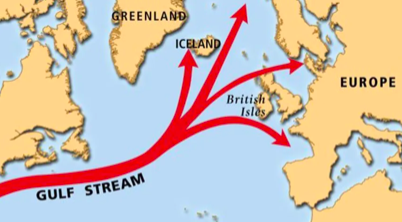 What is the Gulf Stream?The Gulf Stream is a large, underwater …………………….. that brings warm water from ………………………., across the ………………………………. .Where does the Gulf Stream begin?The Gulf Stream begins in the ………………………………………. .Why is the water warm in the Gulf Stream?The water in the …………………………….. is warm because the Bay of ……………….. is near the ……………………..Challenge: Name the 2 places on the map where the Gulf Stream ends